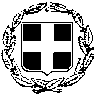 ΕΛΛΗΝΙΚΗ ΔΗΜΟΚΡΑΤΙΑ             			Φιλλύρα   23-07-2019    Π.Ε  ΡΟΔΟΠΗΣ                          		            Αριθ.Πρωτ.: 7364   ΔΗΜΟΣ ΑΡΡΙΑΝΩΝΠΡΟΣΚΛΗΣΗΕΚΔΗΛΩΣΗ ΕΝΔΙΑΦΕΡΟΝΤΟΣ Ο Δήμος μας ενδιαφέρεται   να αναθέσει την προμήθεια «ΠΡΟΜΗΘΕΙΑ ΑΓΩΓΩΝ ΥΔΡΕΥΣΗΣ ΔΗΜΟΥ ΑΡΡΙΑΝΩΝ»  ποσού 23.900,00 € Για την κάλυψη της δαπάνης της ανωτέρω προμήθειας  έχει εκδοθεί α) η υπ’ αριθ. 455/2019  απόφαση ανάληψης υποχρέωσης και β) η βεβαίωση του Προϊσταμένου της Οικονομικής Υπηρεσίας, επί της ανωτέρω απόφασης (ή πρότασης) ανάληψης υποχρέωσης, για την ύπαρξη διαθέσιμου ποσού, τη συνδρομή των προϋποθέσεων της παρ 1α του άρθρου 4 του ΠΔ 80/2016 και τη δέσμευση στα οικείο Μητρώο Δεσμεύσεων της αντίστοιχης πίστωσης με Κ.Α. 25.7135.05 Παρακαλούμε να μας αποστείλετε σχετική προσφορά για τις ανωτέρω προμήθειαςμέχρι την 27-7-2019 Προς απόδειξη της μη συνδρομής των λόγων αποκλεισμού από διαδικασίες σύναψης δημοσίων συμβάσεων των παρ.1 και 2 του άρθρου 73 του Ν.4412/2016, παρακαλούμε, μαζί με την προσφορά σας, να μας αποστείλετε τα παρακάτω δικαιολογητικά:α. Απόσπασμα ποινικού μητρώου. Η υποχρέωση αφορά ιδίως:αα) στις περιπτώσεις εταιρειών περιορισμένης ευθύνης (Ε.Π.Ε.) και προσωπικών εταιρειών (Ο.Ε. και Ε.Ε.), τους διαχειριστές,ββ) στις περιπτώσεις ανωνύμων εταιρειών (Α.Ε.), τον Διευθύνοντα Σύμβουλο, καθώς και όλα τα μέλη του Διοικητικού Συμβουλίου.β. Φορολογική ενημερότητα (εκτός είσπραξης)γ. Ασφαλιστική ενημερότητα (άρθρο 80 παρ.2 του Ν.4412/2016) (εκτός είσπραξης)δ. ΕΦΚΑ (εκτός είπσπραξης)ε. Υπεύθυνη δήλωση «περί μη επιβολής προστίμου»στ. Υπεύθυνη δήλωση Ν.4412/2016 άρθρο 73 (Λόγοι αποκλεισμού)Τα δικαιολογητικά εκδίδονται, κατά κανόνα, μετά την κοινοποίηση της πρόσκλησης, ώστε να διασφαλίζεται το επίκαιρο των καταστάσεων που βεβαιώνουν. Κατά παρέκκλιση του ανωτέρω κανόνα, πιστοποιητικά που έχουν εκδοθεί προ της κοινοποίησης της πρόσκλησης, μπορούν να υποβληθούν, στην περίπτωση που εξακολουθούν να ισχύουν κατά τον χρόνο υποβολής τους. (Ε.Α.Α.ΔΗ.ΣΥ. 5035/28.09.2018)Επίσης η  εξόφληση θα γίνεται πάντα  σύμφωνα  με την ταμειακή χρηματοροή.[Τα ανωτέρω δικαιολογητικά δεν απαιτούνται σε δημόσιες συμβάσεις με εκτιμώμενη αξία ίση ή κατώτερη των δύο χιλιάδων πεντακοσίων (2.500) ευρώ χωρίς Φ.Π.Α.. (άρθρο 73 παρ.6 Ν.4412/2016, όπως προστέθηκε με την παρ.9 του άρθρου 107 του Ν.4497/2017, άρθρο 80 παρ.11 Ν.4412/2016, όπως προστέθηκε με την παρ.15 του άρθρου 107 του Ν.4497/2017)]      Ο Προϊστάμενος                                                          Γερμετζίδης Κυριάκος